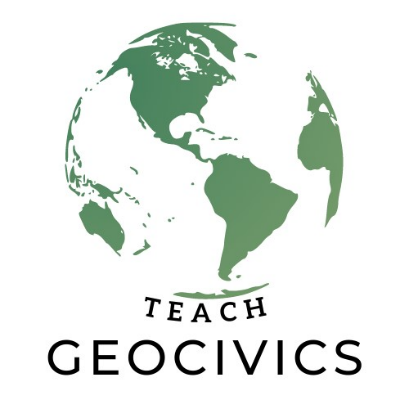 GeoCivics Lesson: Culture and Foodwww.teachgeocivics.com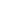 Profesor(s):  Nedre WhiteLesson Title: Culture and FoodGrado:    segundo gradoNotea: N/ANotea: N/ANotea: N/AConocimientos preexistentes: para completar la lección con éxito, los estudiantes deben tener cierta experiencia y conocimiento en el uso de computadoras para investigar temas. También sería útil tener algún conocimiento previo sobre quiénes son los nativos americanos.Conocimientos preexistentes: para completar la lección con éxito, los estudiantes deben tener cierta experiencia y conocimiento en el uso de computadoras para investigar temas. También sería útil tener algún conocimiento previo sobre quiénes son los nativos americanos.Conocimientos preexistentes: para completar la lección con éxito, los estudiantes deben tener cierta experiencia y conocimiento en el uso de computadoras para investigar temas. También sería útil tener algún conocimiento previo sobre quiénes son los nativos americanos.Descripción general del contenido: Mucha gente creció pensando que Cristóbal Colón descubrió América. Sin embargo, ya había gente aquí mucho antes de su viaje. Conocidos alternativamente como nativos americanos o pueblos indígenas, fueron los primeros habitantes de nuestro continente. Hay 574 naciones tribales reconocidas a nivel federal en los Estados Unidos y 22 naciones tribales reconocidas a nivel federal en el estado de Arizona. Entre las naciones tribales prominentes del noreste se encontraban los algonquinos, los iroqueses y los mohicanos. En el suroeste, las naciones tribales incluyen a Salt River Pima, Ak Chin de Maricopa y San Carlos Apache, por nombrar algunas. Los pueblos indígenas fueron los primeros agricultores de nuestro continente y cultivaron cultivos alimentarios como maíz, frijoles y calabazas, que eran elementos básicos de su dieta. Durante la Expansión hacia el Oeste, muchos pueblos indígenas se vieron obligados a trasladarse de sus tierras, perdiendo su cultura, su idioma y el acceso a sus fuentes nutritivas de alimentos. Hoy en día, los pueblos indígenas se esfuerzan por recuperar y mantener las prácticas y rituales para mantener viva su cultura. La soberanía alimentaria es una de esas prácticas.Descripción general del contenido: Mucha gente creció pensando que Cristóbal Colón descubrió América. Sin embargo, ya había gente aquí mucho antes de su viaje. Conocidos alternativamente como nativos americanos o pueblos indígenas, fueron los primeros habitantes de nuestro continente. Hay 574 naciones tribales reconocidas a nivel federal en los Estados Unidos y 22 naciones tribales reconocidas a nivel federal en el estado de Arizona. Entre las naciones tribales prominentes del noreste se encontraban los algonquinos, los iroqueses y los mohicanos. En el suroeste, las naciones tribales incluyen a Salt River Pima, Ak Chin de Maricopa y San Carlos Apache, por nombrar algunas. Los pueblos indígenas fueron los primeros agricultores de nuestro continente y cultivaron cultivos alimentarios como maíz, frijoles y calabazas, que eran elementos básicos de su dieta. Durante la Expansión hacia el Oeste, muchos pueblos indígenas se vieron obligados a trasladarse de sus tierras, perdiendo su cultura, su idioma y el acceso a sus fuentes nutritivas de alimentos. Hoy en día, los pueblos indígenas se esfuerzan por recuperar y mantener las prácticas y rituales para mantener viva su cultura. La soberanía alimentaria es una de esas prácticas.Descripción general del contenido: Mucha gente creció pensando que Cristóbal Colón descubrió América. Sin embargo, ya había gente aquí mucho antes de su viaje. Conocidos alternativamente como nativos americanos o pueblos indígenas, fueron los primeros habitantes de nuestro continente. Hay 574 naciones tribales reconocidas a nivel federal en los Estados Unidos y 22 naciones tribales reconocidas a nivel federal en el estado de Arizona. Entre las naciones tribales prominentes del noreste se encontraban los algonquinos, los iroqueses y los mohicanos. En el suroeste, las naciones tribales incluyen a Salt River Pima, Ak Chin de Maricopa y San Carlos Apache, por nombrar algunas. Los pueblos indígenas fueron los primeros agricultores de nuestro continente y cultivaron cultivos alimentarios como maíz, frijoles y calabazas, que eran elementos básicos de su dieta. Durante la Expansión hacia el Oeste, muchos pueblos indígenas se vieron obligados a trasladarse de sus tierras, perdiendo su cultura, su idioma y el acceso a sus fuentes nutritivas de alimentos. Hoy en día, los pueblos indígenas se esfuerzan por recuperar y mantener las prácticas y rituales para mantener viva su cultura. La soberanía alimentaria es una de esas prácticas.Propósito: ¿Qué aprenderán los estudiantes?Los alimentos que comemos son un aspecto de la cultura de una persona. Al explorar su propia experiencia personal al comer ciertos alimentos, los estudiantes de esta lección desarrollarán una comprensión más profunda del significado de la cultura y su importancia para todos nosotros. Los estudiantes comprenderán la cultura y cómo se puede representar a través de las cosas que hace la gente, incluso a través de los alimentos que comen, y también aprenderán sobre los alimentos culturales de los pueblos indígenas y cómo se vieron obligados a abandonarlos como resultado de reubicación.Propósito: ¿Qué aprenderán los estudiantes?Los alimentos que comemos son un aspecto de la cultura de una persona. Al explorar su propia experiencia personal al comer ciertos alimentos, los estudiantes de esta lección desarrollarán una comprensión más profunda del significado de la cultura y su importancia para todos nosotros. Los estudiantes comprenderán la cultura y cómo se puede representar a través de las cosas que hace la gente, incluso a través de los alimentos que comen, y también aprenderán sobre los alimentos culturales de los pueblos indígenas y cómo se vieron obligados a abandonarlos como resultado de reubicación.Propósito: ¿Qué aprenderán los estudiantes?Los alimentos que comemos son un aspecto de la cultura de una persona. Al explorar su propia experiencia personal al comer ciertos alimentos, los estudiantes de esta lección desarrollarán una comprensión más profunda del significado de la cultura y su importancia para todos nosotros. Los estudiantes comprenderán la cultura y cómo se puede representar a través de las cosas que hace la gente, incluso a través de los alimentos que comen, y también aprenderán sobre los alimentos culturales de los pueblos indígenas y cómo se vieron obligados a abandonarlos como resultado de reubicación.Estándar(es) de Estudios Sociales Nacionales y Estatales:Nacional: Historia - Elemento 2 Fuentes y Evidencia - 12. Identificar diferentes tipos de fuentes históricas.Estado de Arizona: Habilidades y procesos disciplinarios: genere preguntas sobre individuos y grupos que han dado forma a un cambio histórico significativoHistoria- 2.H1.1 Explicar cómo los individuos pueden hacer contribuciones a una civilización y/o cultura en el lugar o región estudiados.Estándar(es) de Estudios Sociales Nacionales y Estatales:Nacional: Historia - Elemento 2 Fuentes y Evidencia - 12. Identificar diferentes tipos de fuentes históricas.Estado de Arizona: Habilidades y procesos disciplinarios: genere preguntas sobre individuos y grupos que han dado forma a un cambio histórico significativoHistoria- 2.H1.1 Explicar cómo los individuos pueden hacer contribuciones a una civilización y/o cultura en el lugar o región estudiados.Estándar(es) de Estudios Sociales Nacionales y Estatales:Nacional: Historia - Elemento 2 Fuentes y Evidencia - 12. Identificar diferentes tipos de fuentes históricas.Estado de Arizona: Habilidades y procesos disciplinarios: genere preguntas sobre individuos y grupos que han dado forma a un cambio histórico significativoHistoria- 2.H1.1 Explicar cómo los individuos pueden hacer contribuciones a una civilización y/o cultura en el lugar o región estudiados.Estándar(es) de geografía nacional y estatal:Nacional: Norma 12 - Los procesos, patrones y funciones del asentamiento humano.Estado de Arizona: 2. G3.1 Explique por qué y cómo las personas, los bienes y las ideas se mueven de un lugar a otro.2.G1.1 Usar y construir mapas, gráficos y otras representaciones geográficas de lugares familiares y desconocidos del mundo; y localizar rasgos físicos y humanos.Estándar(es) de geografía nacional y estatal:Nacional: Norma 12 - Los procesos, patrones y funciones del asentamiento humano.Estado de Arizona: 2. G3.1 Explique por qué y cómo las personas, los bienes y las ideas se mueven de un lugar a otro.2.G1.1 Usar y construir mapas, gráficos y otras representaciones geográficas de lugares familiares y desconocidos del mundo; y localizar rasgos físicos y humanos.Estándar(es) de geografía nacional y estatal:Nacional: Norma 12 - Los procesos, patrones y funciones del asentamiento humano.Estado de Arizona: 2. G3.1 Explique por qué y cómo las personas, los bienes y las ideas se mueven de un lugar a otro.2.G1.1 Usar y construir mapas, gráficos y otras representaciones geográficas de lugares familiares y desconocidos del mundo; y localizar rasgos físicos y humanos.Estándares ELA:Lectura de ideas clave y detalles2.RI.1 Formular y responder preguntas como quién, qué, dónde, cuándo, por qué y cómo demostrar comprensión de los detalles clave de un texto.Redacción de investigaciones para desarrollar y presentar conocimientos2.W.8 Recordar información de experiencias o recopilar información de fuentes proporcionadas para responder una pregunta.Conocimiento del idioma2.L.3 Utilizar el conocimiento del lenguaje y sus convenciones al escribir, hablar, leer o escuchar.Estándares ELA:Lectura de ideas clave y detalles2.RI.1 Formular y responder preguntas como quién, qué, dónde, cuándo, por qué y cómo demostrar comprensión de los detalles clave de un texto.Redacción de investigaciones para desarrollar y presentar conocimientos2.W.8 Recordar información de experiencias o recopilar información de fuentes proporcionadas para responder una pregunta.Conocimiento del idioma2.L.3 Utilizar el conocimiento del lenguaje y sus convenciones al escribir, hablar, leer o escuchar.Estándares ELA:Lectura de ideas clave y detalles2.RI.1 Formular y responder preguntas como quién, qué, dónde, cuándo, por qué y cómo demostrar comprensión de los detalles clave de un texto.Redacción de investigaciones para desarrollar y presentar conocimientos2.W.8 Recordar información de experiencias o recopilar información de fuentes proporcionadas para responder una pregunta.Conocimiento del idioma2.L.3 Utilizar el conocimiento del lenguaje y sus convenciones al escribir, hablar, leer o escuchar.Estándar ISTE para maestros y / o estudiantes:Estándares para maestros: 2.5 Diseñador: 2.5.b Diseñar actividades de aprendizaje auténticas que se alineen con los estándares del área de contenido y utilicen herramientas y recursos digitales para maximizar el aprendizaje activo y profundo.Estándares estudiantiles: 1.7 Colaborador global: los estudiantes utilizan herramientas digitales para ampliar sus perspectivas y enriquecer su aprendizaje al colaborar con otros y trabajar de manera efectiva en equipos a nivel local y global.Estándar ISTE para maestros y / o estudiantes:Estándares para maestros: 2.5 Diseñador: 2.5.b Diseñar actividades de aprendizaje auténticas que se alineen con los estándares del área de contenido y utilicen herramientas y recursos digitales para maximizar el aprendizaje activo y profundo.Estándares estudiantiles: 1.7 Colaborador global: los estudiantes utilizan herramientas digitales para ampliar sus perspectivas y enriquecer su aprendizaje al colaborar con otros y trabajar de manera efectiva en equipos a nivel local y global.Estándar ISTE para maestros y / o estudiantes:Estándares para maestros: 2.5 Diseñador: 2.5.b Diseñar actividades de aprendizaje auténticas que se alineen con los estándares del área de contenido y utilicen herramientas y recursos digitales para maximizar el aprendizaje activo y profundo.Estándares estudiantiles: 1.7 Colaborador global: los estudiantes utilizan herramientas digitales para ampliar sus perspectivas y enriquecer su aprendizaje al colaborar con otros y trabajar de manera efectiva en equipos a nivel local y global.Funciones de lenguaje:Indagación/Búsqueda de Información: Los estudiantes usan el lenguaje para preguntar sobre alimentos culturales y para buscar información sobre sus propios alimentos culturales, dónde se originaron.Resumir e informar: los estudiantes usan el lenguaje para identificar, informar y describir la información que recopilan a través de su investigación sobre alimentos culturales.Comparar y contrastar: los estudiantes usan el lenguaje para comparar y contrastar sus propios alimentos culturales con los de sus compañeros de estudios.Funciones de lenguaje:Indagación/Búsqueda de Información: Los estudiantes usan el lenguaje para preguntar sobre alimentos culturales y para buscar información sobre sus propios alimentos culturales, dónde se originaron.Resumir e informar: los estudiantes usan el lenguaje para identificar, informar y describir la información que recopilan a través de su investigación sobre alimentos culturales.Comparar y contrastar: los estudiantes usan el lenguaje para comparar y contrastar sus propios alimentos culturales con los de sus compañeros de estudios.Funciones de lenguaje:Indagación/Búsqueda de Información: Los estudiantes usan el lenguaje para preguntar sobre alimentos culturales y para buscar información sobre sus propios alimentos culturales, dónde se originaron.Resumir e informar: los estudiantes usan el lenguaje para identificar, informar y describir la información que recopilan a través de su investigación sobre alimentos culturales.Comparar y contrastar: los estudiantes usan el lenguaje para comparar y contrastar sus propios alimentos culturales con los de sus compañeros de estudios.Estrategias de lecciones culturalmente receptivas:VOZ: Las asignaciones de lecciones permiten que los estudiantes trabajen juntos de manera cooperativa y compartan su aprendizaje con el maestro y entre ellos.CONEXIÓN: La lección incorpora conexiones y representaciones de la vida real de diversas culturas y experiencias de vida.ACCESO: La lección activa la comunicación de ideas de varias maneras diferentes.PENSAMIENTO DE ORDEN SUPERIOR: Las actividades de la lección brindan formas para que los estudiantes participen en un procesamiento cognitivo superior, aplicando el aprendizaje al análisis general y aplicaciones creativas para el aprendizaje.Estrategias de lecciones culturalmente receptivas:VOZ: Las asignaciones de lecciones permiten que los estudiantes trabajen juntos de manera cooperativa y compartan su aprendizaje con el maestro y entre ellos.CONEXIÓN: La lección incorpora conexiones y representaciones de la vida real de diversas culturas y experiencias de vida.ACCESO: La lección activa la comunicación de ideas de varias maneras diferentes.PENSAMIENTO DE ORDEN SUPERIOR: Las actividades de la lección brindan formas para que los estudiantes participen en un procesamiento cognitivo superior, aplicando el aprendizaje al análisis general y aplicaciones creativas para el aprendizaje.Estrategias de lecciones culturalmente receptivas:VOZ: Las asignaciones de lecciones permiten que los estudiantes trabajen juntos de manera cooperativa y compartan su aprendizaje con el maestro y entre ellos.CONEXIÓN: La lección incorpora conexiones y representaciones de la vida real de diversas culturas y experiencias de vida.ACCESO: La lección activa la comunicación de ideas de varias maneras diferentes.PENSAMIENTO DE ORDEN SUPERIOR: Las actividades de la lección brindan formas para que los estudiantes participen en un procesamiento cognitivo superior, aplicando el aprendizaje al análisis general y aplicaciones creativas para el aprendizaje.Objetivo(s):Los estudiantes podrán describir cómo los individuos pueden hacer contribuciones a una civilización y/o cultura en un lugar o región mediante la realización de investigaciones.Los estudiantes podrán construir conocimientos sobre alimentos indígenas mediante el uso de herramientas digitales.Los estudiantes podrán comparar y contrastar diferentes alimentos culturales investigando y creando un cartel o Libro Grande y comparando/contrastando el suyo con el de sus compañeros de estudios.Objetivo(s):Los estudiantes podrán describir cómo los individuos pueden hacer contribuciones a una civilización y/o cultura en un lugar o región mediante la realización de investigaciones.Los estudiantes podrán construir conocimientos sobre alimentos indígenas mediante el uso de herramientas digitales.Los estudiantes podrán comparar y contrastar diferentes alimentos culturales investigando y creando un cartel o Libro Grande y comparando/contrastando el suyo con el de sus compañeros de estudios.Objetivo(s):Los estudiantes podrán describir cómo los individuos pueden hacer contribuciones a una civilización y/o cultura en un lugar o región mediante la realización de investigaciones.Los estudiantes podrán construir conocimientos sobre alimentos indígenas mediante el uso de herramientas digitales.Los estudiantes podrán comparar y contrastar diferentes alimentos culturales investigando y creando un cartel o Libro Grande y comparando/contrastando el suyo con el de sus compañeros de estudios.SIOP (resalte uno o más elementos de SIOP que incluirá en su plan de lección para respaldar las EML)SIOP (resalte uno o más elementos de SIOP que incluirá en su plan de lección para respaldar las EML)SIOP (resalte uno o más elementos de SIOP que incluirá en su plan de lección para respaldar las EML)Elementos SIOP PreparaciónAdaptación de contenidosVinculando al fondoVinculación con el aprendizaje pasadoEstrategias utilizadasAndamioModeladoPráctica guiadaPráctica independienteEntrada comprensibleOpción de agrupaciónToda la claseGrupos pequeñosSociosIndependienteIntegrating ProcessesLecturaEscrituraHablaAudicion AplicacionManos a la obraSignificativoVinculado a objetivosPromueve el compromisoEvaluaciónIndividualGrupoEscritoOralEvidence of Mastery (Measurable): Evidence of Mastery (Measurable): Formativo: durante la sección Explicar de la lección, los estudiantes piensan, comparten y comparten sobre lo que han aprendido en la lección y luego lo compartirán con toda la clase. El maestro registra las respuestas de los estudiantes en la Lista de verificación de explicación y discusión y luego las utiliza para elaborar los puntos clave.Sumativo - Proyecto de libro grande/pósterLos estudiantes investigarán y luego crearán un Libro Grande o un Póster que muestre la historia alimentaria de su familia, destacando los alimentos que están relacionados con su cultura específica y contando dónde comenzaron los alimentos culturales y cómo llegaron a los EE. UU. Consulte la rúbrica adjunta para crear un libro grande o un póster.Formativo: durante la sección Explicar de la lección, los estudiantes piensan, comparten y comparten sobre lo que han aprendido en la lección y luego lo compartirán con toda la clase. El maestro registra las respuestas de los estudiantes en la Lista de verificación de explicación y discusión y luego las utiliza para elaborar los puntos clave.Sumativo - Proyecto de libro grande/pósterLos estudiantes investigarán y luego crearán un Libro Grande o un Póster que muestre la historia alimentaria de su familia, destacando los alimentos que están relacionados con su cultura específica y contando dónde comenzaron los alimentos culturales y cómo llegaron a los EE. UU. Consulte la rúbrica adjunta para crear un libro grande o un póster.Vocabulario clave:Pueblos Indígenas - El pueblo originario aquí en AméricaCultura: las costumbres, las artes, las instituciones sociales y los logros de una nación, pueblo o grupo social en particular.Alimentos culturales: alimentos que representan las tradiciones, creencias y prácticas de una región geográfica o grupo étnico de personas.Tradiciones: la transmisión de información, creencias o costumbres de una generación a otra.Ley de Traslado de 1830: traslado de los indígenas a otra tierra.Dieta – alimentación (los tipos de alimentos que una persona, animal o comunidad come habitualmente)Materiales:Imágenes de las comidas favoritas del profesor.Vídeo del libro: Fry Bread: Una historia familiar de nativos americanos de Kevin Noble MaillardLeer en voz alta: https://www.youtube.com/watch?v=rRebGb-BMD8 Palabras de vocabulario, significados e imágenes del libro Fry Bread (anexo de lección)Realia (frijol, maíz, calabaza)Mapa mundial (adjunto)Video: ¿Qué es la cultura? Lección de primaria https://www.youtube.com/watch?v=o32l-_U6nGY Explicar la lista de verificación de discusión (evaluación formativa) (anexo de lección)Acceso de los estudiantes a computadoras para realizar investigaciones.Folletos: Mis propios alimentos culturales y de dónde se originaron (anexo de lección)Platos de papel: 1 para cada estudianteMarcadoresCartulina y papel en blanco para libros y carteles grandes de estudiantes.Varios. decoraciones para libros grandes (pegatinas, etc.)Distribuya copias de las Instrucciones para crear un libro grande o un póster (adjunto de la lección)Rúbrica para crear un libro grande o un póster (anexo de lección)Vocabulario clave:Pueblos Indígenas - El pueblo originario aquí en AméricaCultura: las costumbres, las artes, las instituciones sociales y los logros de una nación, pueblo o grupo social en particular.Alimentos culturales: alimentos que representan las tradiciones, creencias y prácticas de una región geográfica o grupo étnico de personas.Tradiciones: la transmisión de información, creencias o costumbres de una generación a otra.Ley de Traslado de 1830: traslado de los indígenas a otra tierra.Dieta – alimentación (los tipos de alimentos que una persona, animal o comunidad come habitualmente)Materiales:Imágenes de las comidas favoritas del profesor.Vídeo del libro: Fry Bread: Una historia familiar de nativos americanos de Kevin Noble MaillardLeer en voz alta: https://www.youtube.com/watch?v=rRebGb-BMD8 Palabras de vocabulario, significados e imágenes del libro Fry Bread (anexo de lección)Realia (frijol, maíz, calabaza)Mapa mundial (adjunto)Video: ¿Qué es la cultura? Lección de primaria https://www.youtube.com/watch?v=o32l-_U6nGY Explicar la lista de verificación de discusión (evaluación formativa) (anexo de lección)Acceso de los estudiantes a computadoras para realizar investigaciones.Folletos: Mis propios alimentos culturales y de dónde se originaron (anexo de lección)Platos de papel: 1 para cada estudianteMarcadoresCartulina y papel en blanco para libros y carteles grandes de estudiantes.Varios. decoraciones para libros grandes (pegatinas, etc.)Distribuya copias de las Instrucciones para crear un libro grande o un póster (adjunto de la lección)Rúbrica para crear un libro grande o un póster (anexo de lección)Recursos:LIBRO: Pan frito: una historia familiar de nativos americanos por Kevin Noble Maillard Video leído en voz alta:             https://www.youtube.com/watch?v=rRebGb-BMD8 LIBRO: Pan frito: una historia familiar de nativos americanos por Kevin Noble Maillard Video leído en voz alta:             A Map of Where Your Food Originated May Surprise You: The Salt: NPR.	MAPA MUNDIAL - archivo adjuntoVIDEO: “Qué es la Cultura – Lección de Primaria”  https://www.youtube.com/watch?v=o32l-_U6nGY https://upload.wikimedia.org/wikipedia/commons/0/0d/Political_map_of_the_World_%28November_2011%29.png      			IMÁGENES DE PALABRAS DEL VOCABULARIO DEL LIBRO DE PAN FRY:https://commons.wikimedia.org/wiki/File:-Native_American_Women_and_Horses_by_Teepee_in_Camp-_MET_DP115232.jpg https://commons.wikimedia.org/wiki/File:Heritage_Day_at_Tionesta_(9685968865).jpg	  https://commons.wikimedia.org/wiki/File:Long_Walk_of_the_Navajos,_Navajo_captives_at_Fort_Sumner,_c._1860s,.jpghttps://commons.wikimedia.org/wiki/File:Wikibooks_hamburger_recipe.png https://commons.wikimedia.org/wiki/File:Work_dough.jpghttps://commons.wikimedia.org/w/index.php?search=american+nation&title=Special:MediaSearch&go=Go&type=imagehttps://commons.wikimedia.org/wiki/File:4th-of-July-1819-Philadelphia-John-Lewis-Krimmel.JPG	                                               Recursos:LIBRO: Pan frito: una historia familiar de nativos americanos por Kevin Noble Maillard Video leído en voz alta:             https://www.youtube.com/watch?v=rRebGb-BMD8 LIBRO: Pan frito: una historia familiar de nativos americanos por Kevin Noble Maillard Video leído en voz alta:             A Map of Where Your Food Originated May Surprise You: The Salt: NPR.	MAPA MUNDIAL - archivo adjuntoVIDEO: “Qué es la Cultura – Lección de Primaria”  https://www.youtube.com/watch?v=o32l-_U6nGY https://upload.wikimedia.org/wikipedia/commons/0/0d/Political_map_of_the_World_%28November_2011%29.png      			IMÁGENES DE PALABRAS DEL VOCABULARIO DEL LIBRO DE PAN FRY:https://commons.wikimedia.org/wiki/File:-Native_American_Women_and_Horses_by_Teepee_in_Camp-_MET_DP115232.jpg https://commons.wikimedia.org/wiki/File:Heritage_Day_at_Tionesta_(9685968865).jpg	  https://commons.wikimedia.org/wiki/File:Long_Walk_of_the_Navajos,_Navajo_captives_at_Fort_Sumner,_c._1860s,.jpghttps://commons.wikimedia.org/wiki/File:Wikibooks_hamburger_recipe.png https://commons.wikimedia.org/wiki/File:Work_dough.jpghttps://commons.wikimedia.org/w/index.php?search=american+nation&title=Special:MediaSearch&go=Go&type=imagehttps://commons.wikimedia.org/wiki/File:4th-of-July-1819-Philadelphia-John-Lewis-Krimmel.JPG	                                               ComprometerComprometerEl profesor debera:El maestro pedirá a los estudiantes que piensen en su comida favorita para comer, les mostrará fotografías de su comida favorita y les hablará sobre por qué es su comida favorita. Luego, el maestro pedirá a los estudiantes que piensen en lo que comen en casa y por qué, y cuáles son sus comidas favoritas, y les presentará la palabra de vocabulario “dieta” y su significado, compartiendo cómo usamos la palabra para hablar sobre los alimentos que normalmente comemos. comer.(Preparación: Vinculación al fondo)El maestro emparejará estratégicamente a los estudiantes con socios que puedan brindarles apoyo según sea necesario. Luego, el maestro hará que los estudiantes hagan un Think-Pair-Share sobre cómo se sentirían si no pudieran comer los alimentos que han estado comiendo y les dirán a sus compañeros qué harían si esto sucediera. (Opción de Agrupación: Socios)(Procesos Integradores: Escuchar/Hablar)El profesor presentará los términos de vocabulario "pueblos indígenas" y "tradiciones" y hablará sobre sus significados. Luego, el maestro presentará el término de vocabulario “Ley de Remoción de 1830” y compartirá cómo en el pasado los pueblos indígenas que vivían en diferentes lugares de nuestro país se vieron obligados a mudarse de sus hogares y tierras y ya no podían comer sus dietas tradicionales. Luego, la maestra les mostrará a los estudiantes muestras de maíz, calabaza y frijoles y les hablará sobre cómo estos eran algunos de los alimentos tradicionales de los pueblos indígenas aquí en Arizona.Luego, el maestro hará que los estudiantes trabajen con sus compañeros para usar sus computadoras para buscar estos 3 alimentos y también investigar para aprender sobre otros alimentos tradicionales de los pueblos indígenas.El maestro le dirá a la clase que ahora escucharemos un libro sobre un tipo de comida indígena llamado pan frito. El profesor preguntará si alguien ha oído hablar alguna vez del pan frito y le permitirá compartir sus conocimientos sobre este alimento. Antes de que el maestro muestre el video leído en voz alta del libro Fry Bread, el maestro usará el archivo adjunto de la lección, las palabras de vocabulario, los significados y las imágenes del libro Fry Bread, para presentar y repasar las palabras de vocabulario que escucharán mientras escuchan. al libro y le mostrará las imágenes de las palabras y hablará sobre las definiciones. Después de escuchar la historia, el maestro involucrará a los estudiantes en una discusión sobre el libro haciéndoles las siguientes preguntas y proporcionando marcos de oraciones para respaldar la respuesta de los estudiantes a las preguntas:¿De qué se trata principalmente el pan frito?¿Fry Bread te recuerda a tu familia? ¿De qué maneras?¿Preparas comida con tu familia?Luego el docente introducirá el término “alimentos culturales”. y lo que significa.(Preparación: Vinculación con conocimientos previos) (Integración de procesos: Escuchar/Hablar)El estudiante debera:1. Reflexionar sobre qué alimentos comen en casa y qué alimentos son sus favoritos.2. Piensen en parejas/compartan con sus parejas cómo se sentirían si no pudieran comer los alimentos que normalmente comen y qué harían si esto les sucediera.3. Escuche los términos de vocabulario que presenta el maestro y aprenda lo que significan estas palabras.4. Trabajar con sus compañeros para buscar y leer sobre los 3 alimentos: maíz, calabaza y frijoles, y también investigar para ver qué otros alimentos son tradicionales de los pueblos indígenas.5. Los estudiantes compartirán lo que saben sobre el pan frito. Luego escucharán y mirarán imágenes de palabras clave del vocabulario que se utilizarán en la historia que van a escuchar. Los estudiantes verán y escucharán el video y leerán sobre el libro Fry Bread.Después de la lectura en voz alta, los estudiantes participarán en una discusión en clase sobre la historia utilizando los siguientes marcos de oraciones proporcionados por el maestro para responder las preguntas formuladas.La historia Fry Bread trata principalmente sobre ____.La historia Fry Bread me recuerda a mi familia de esta manera: ____________.Yo _________ (hago o no) preparo comida con mi familia.Luego, los estudiantes escucharán y pensarán en el término “alimentos culturales” y pensarán en lo que esto significa para ellos. Pueden hacer preguntas según sea necesario para aclarar el significado del término.Explore Explore El profesor debera:IQ #1:  How is the diet of indigenous peoples an expression of culture? Con los estudiantes emparejados estratégicamente con socios que puedan brindarles apoyo según sea necesario, el maestro les pedirá que piensen, compartan y respondan a las siguientes preguntas: “¿Alguien sabe lo que significa la palabra ‘cultura’? "¿Y por qué crees que los indígenas eligieron los alimentos de los que acabamos de hablar?"En conjunto, la clase discutirá y describirá el significado de "cultura". El maestro hará que los estudiantes piensen sobre cómo es su propia cultura. Luego, el maestro preguntará a los estudiantes: “¿Cuáles son algunas de las cosas que hacen debido a su propia cultura?” “¿Qué pasa con los bailes? ¿Vacaciones? ¿Alimentos especiales? “¿Crees que la cultura es importante? ¿Por qué o por qué no?" El maestro ayudará a los estudiantes a reconectarse con su discusión sobre alimentos culturales de compreometer (Preparación: vinculación con aprendizajes anteriores). (Andamiaje: información comprensible)Luego el docente mostrará el video: “¿Qué es la cultura?” que presenta a los estudiantes diferentes comidas y prácticas culturales, y pausará el video en diferentes puntos para que los estudiantes compartan las conexiones que están haciendo con lo que están viendo en el video.El estudiante debera:1. Piense en parejas/comparta con sus compañeros su respuesta a las preguntas: ¿Alguien sabe qué significa la palabra “cultura” y “¿Por qué crees que los pueblos indígenas eligieron los alimentos de los que acabamos de hablar?” y luego compartir sus pensamientos con toda la clase.2. Participar en una discusión en clase sobre el significado de “cultura” y reflexionar sobre cómo es su propia cultura. Luego pensarán y compartirán sus pensamientos sobre las cosas que hacen debido a su propia cultura.Luego participarán en una discusión en clase sobre la pregunta: “¿Crees que la cultura es importante? ¿Y porqué o porqué no?" mientras piensan en lo que han aprendido sobre el término: “alimentos culturales”.3. Mira el vídeo “¿Qué es la cultura?” y luego comparta cualquier conexión que hayan hecho con lo que vieron en el video.Explain - Formative Assessment Explain - Formative Assessment El profesor debera:Evaluación formativa: El maestro hará que los estudiantes piensen, compartan y compartan sobre lo que han aprendido hasta ahora en la lección. El maestro observará y registrará las respuestas de los estudiantes usando Explicar: Lista de verificación de discusión y luego las usará para desarrollar los puntos clave. (Procesos Integradores: Escuchar/Hablar) (Evaluación: Oral)El estudiante debera:1. Piensen en parejas/compartan lo que han aprendido hasta ahora en la lección.Elaborar Elaborar El profesor debera:CI #2: ¿Cómo se mueven de un lugar a otro las personas, los bienes y las ideas que representan la cultura?El maestro emparejará estratégicamente a los estudiantes con socios que puedan brindarles apoyo según sea necesario. Luego, los estudiantes trabajarán juntos para investigar sus propios alimentos culturales utilizando la computadora y cualquier otro recurso proporcionado por el maestro.Los estudiantes también abordarán si sus alimentos culturales se originaron o no en los EE. UU. o en otro lugar utilizando el sitio. : A Map Of Where Your Food Originated May Surprise You : The Salt : NPR. Si son de otros lugares, investigarán cómo llegaron los alimentos a Estados Unidos.Los estudiantes pueden escribir notas para registrar lo que aprenden utilizando la Hoja de notas de investigación del estudiante. El maestro puede rotar por el aula brindando apoyo según sea necesario para ayudar a los estudiantes a responder la pregunta y registrar su aprendizaje. (Procesos Integradores: Lectura/Escritura)El maestro entregará copias del mapa mundial a cada estudiante y, con la ayuda del maestro, los estudiantes usarán lo que han aprendido en su investigación para colorear una línea que muestra de dónde se originaron alimentos específicos antes de venir a Arizona. (Andamiaje: Práctica guiada)Luego, el maestro entregará un plato de papel a cada estudiante y les pedirá que hagan dibujos que representen una comida cultural basándose en lo que han aprendido de su investigación. (Aplicación: Práctica) Después de recopilar y registrar los datos, el maestro hará que los estudiantes compartan sus platos de comida cultural y los guiará a comparar y contrastar las diferentes comidas culturales de los estudiantes de la clase. (Opción de agrupación: toda la clase)El estudiante debera:1. Trabajar con sus compañeros para hablar y apoyarse mutuamente para investigar sus propios alimentos culturales utilizando la computadora (u otros recursos proporcionados). Visitarán el sitio web proporcionado y lo utilizarán para investigar y aprender si sus propios alimentos culturales se originaron en los EE. UU. o en algún otro lugar y luego aprenderán cómo los alimentos de otros lugares llegaron a los EE. UU.3. Mientras investigan sus propios alimentos culturales, los estudiantes escribirán notas en sus copias de la Hoja de notas de investigación del estudiante.4. Trabaje con sus compañeros y el maestro para dibujar líneas en sus propias copias del Mapa Mundial para mostrar de dónde se originaron sus propios alimentos culturales antes de llegar a Arizona.5. Utilice su investigación para hacer dibujos de sus propios alimentos culturales en un plato de papel para representar su propia comida cultural.6. Comparta sus platos de comida cultural y hable sobre lo que observan acerca de cómo sus propias comidas culturales se comparan y contrastan con las de sus compañeros de estudios.Evaluate - Summative AssessmentEvaluate - Summative AssessmentEl profesor debera:Evaluación sumativa:Los estudiantes usarán lo que aprendieron en Elaborar y lo que obtuvieron de su investigación para crear un libro grande que mostrará la historia alimentaria de su familia y resaltará los alimentos que se relacionan con su cultura específica y dónde comenzaron estos alimentos culturales y cómo llegaron a los EE. UU. Según sea necesario, los estudiantes pueden trabajar juntos con compañeros o en grupos pequeños para crear sus libros grandes.El maestro repasará los pasos para crear un Libro Grande y les proporcionará a los estudiantes una copia de la Rúbrica del Libro Grande para guiarles en la creación de su Libro Grande.(Andamiaje: Práctica guiada)El estudiante debera: 1. Decide si quieren crear un Libro Grande o un Póster y luego usarán lo que han aprendido sobre alimentos culturales para crear su Libro Grande o Póster para representar la historia alimentaria de su familia mostrando alimentos que se relacionan con su propia cultura y escritura específicas. cómo llegaron estos alimentos a los EE. UU.También pueden utilizar cualquier material decorativo (pegatinas, etc.) que tengan a su disposición para añadir adornos a sus carteles o Libros Grandes.Los estudiantes pueden trabajar juntos con compañeros o en grupos pequeños y con el apoyo del maestro según sea necesario para crear sus libros grandes o carteles y usarán los folletos: Rúbrica para crear un libro grande o un cartel e instrucciones para crear un libro grande o un cartel para guiar su trabajo. .Extensiones:Los estudiantes pueden realizar algunas entrevistas familiares con padres, abuelos, etc., para aprender más sobre los alimentos culturales de sus familias y de dónde se originaron.Los estudiantes pueden investigar otra cultura de su elección y aprender sobre los alimentos culturales asociados con esa cultura.Los estudiantes pueden realizar un proyecto o algunas actividades para representar aún más su cultura.Los estudiantes pueden investigar si su comida cultural tuvo influencia indígena e informar su aprendizaje a la clase.Extensiones:Los estudiantes pueden realizar algunas entrevistas familiares con padres, abuelos, etc., para aprender más sobre los alimentos culturales de sus familias y de dónde se originaron.Los estudiantes pueden investigar otra cultura de su elección y aprender sobre los alimentos culturales asociados con esa cultura.Los estudiantes pueden realizar un proyecto o algunas actividades para representar aún más su cultura.Los estudiantes pueden investigar si su comida cultural tuvo influencia indígena e informar su aprendizaje a la clase.